0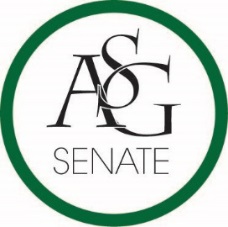 Senate MinutesNovember 14th, 2017Graduate Education Auditorium, 6:00 PMCall to OrderRoll Call	a. 9 absent 	b. 39 present 	c. 2 proxy Approval of the MinutesSpecial OrdersReports (5 minutes each)Special ReportsAdvisor, Michael McAllisterASG has a new Chief Justice and it is elected within the body of the justices. Andrew Hansen was given the position of Chief Justice. Last week, was a productive meeting in terms of involvement from both returning and first term senators. Graduate Assistants, Joshua Saraping and Sage McCoy—not present. President, Andrew CounceConstitution and Code passed last week. If you are running for Exec in the Spring please do not be on the committee. Vice-President, Natalie Counce			1. If you are graduating in December, like her message in the ASG 				     group me. 			2. End of the year party is on December 5th following the last Senate 			    meeting from the semester, take the survey Ashton sent out. 			3. Health Survey is going out for the ASG Vending Machine survey 				    to professors.  			4. MLK Vigil is on Monday before the start of the Spring semester at 			   noon. 			5. Coffee and Cookies with ASG, Sunday before finals from 9-11 in 				    Mullins. Treasurer, Macarena ArceOFA is going through the second round of standing rules and it will come to Senate following that meeting. All of the Spring budgets are being submitted to OFA currently. OFA will have two proxy positons open in the Spring. Secretary, Ashton Yarborough			1. If you brought cans and the clipboard will make sure you get 				   credit for them. 			2. Send her the member spotlight information so you can get put on 			   the email. Chief Justice, Andrew Hansen GSC Speaker, Arley WardCabinet ReportsChief of Staff, JT HaleFLF Coordinator, Abigail WalkerChair of the Senate, Colman BetlerIf you don’t have a clicker or name plate, notify a page. No meeting next week, last meeting on December 5th. Bring cans to ASG office by Friday. State of the students address is after the next Senate meeting. If you are vacating your Senate seat for the Spring, notify him. Appointments, Nominations, and ElectionsConfirmation of Taylor HillTold the senate body a little about her and her experience. She was appointed by the Chair of Senate. Vote by acclimation, passed. Nominate and Vote on Constitution Code and Committee 			i. Clay Smith 				a.  He was involved with the bill that caused the split 						     between GSC and Senate. 				b. Vote by acclimation, confirmed. 			ii. James Gairhan 				a. He will put a lot of energy and time to it. 				b. Vote by acclimation, confirmed. Public Comment (3 at 2 minutes each)A. Moses Agare—fundraising for a classroom in Kenya, asked for support by Senators. Old Business ASG Senate Bill No. 2 - A Bill to Concerning a Committee to Improve ASG External Relations within the Student BodyAuthored by Senator Ben Thornton and Senator Zane LovellCommittee concerning communication improvements within RSO to ASG. They just want to help push ASG forward. Internal Affairs committee report amended line 17. Debate in Favor, Senator Lopez—students need us to reach out to them to help. Vote Count: pass; 41 to 1, 1 no vote. Sponsored by Senator Allison Barnett, Senator Luke Turner, Senator Brandon Davis, Senator Amarachi Onyebueke, Senator Mateo Lopez, Senator Cassidy Cook, Senator Clay SmithASG Senate Resolution No. 5 – A Resolution to Support the Creation of a Graduate and Professional School Test Prep FairAuthored by Senator Jesse Kloss, Senator Drake Moudy, and Senator Josie DuboisAcademics committee support it. Career Development Center is working on including this within current career fairs. Senator Dubois—it can be upwards to $500+ to prepare for these exams. Ammended line 30 to read FE, which is a graduate test for engineers. Vote Count: pass; 41 to 1. Sponsored by Senator Ashley GoodwinASG Senate Resolution No. 6 – The Good Samaritan Overdose Prevention ResolutionAuthored by ASG Chair of Senate Colman Betler, Senator Clay Smith, Nathan Smith, ASG Director of Student Health Boyd Kennemer, ASG Co-Director of Associate Member Program Maria Calderon, ASG Director of Safety J.P Gairhan Director of External Relations Trevor Villines, Senator Drake Moudy,Campus Life report is in favor. The Bill is just for narcotics as there is already a bill in place for alcohol. Vote Count: pass 41 to 4, 4 abstentions. Sponsored by Senators Noah Bradshaw, Jesse Kloss, Warrington SebreeNew BusinessASG Senate Resolution No.7— To Support the Creation of An Enrollment Notification SystemAuthored by Senator Drake Moudy, Senator Jesse Kloss, Secretary Ashton Yarbrough (time extended to 2 minutes, 1 minute) Your enrollment date and time is xx. This would remind students to make an advising appointment early so they can enroll for classes at the appropriate at that time. Ashton has personal experience with this from Dean Waller’s office. The idea is that when your date/time enrollment is set in UA Connect it will automatically email you. The object is that it makes it more specific to ensure clarity and transmission when it is time for students to enroll. Senator Sarvenstani asked if we could look into adding a hold option as well, the authors addressed it but said that we could do that in the future. The registers office is willing to sit down with the authors to work out the actual details. Some colleges send out the email already or some don’t. After the passage of the bill, the authors are going to the registers office to get the email system completed.  Referred to the academics committee. Sponsored by Senator Mateo Lopez, Senator Caroline Dallas, and Senator Noah BradshawAnnouncements  Adjournment—Meeting ending at 6:46. 